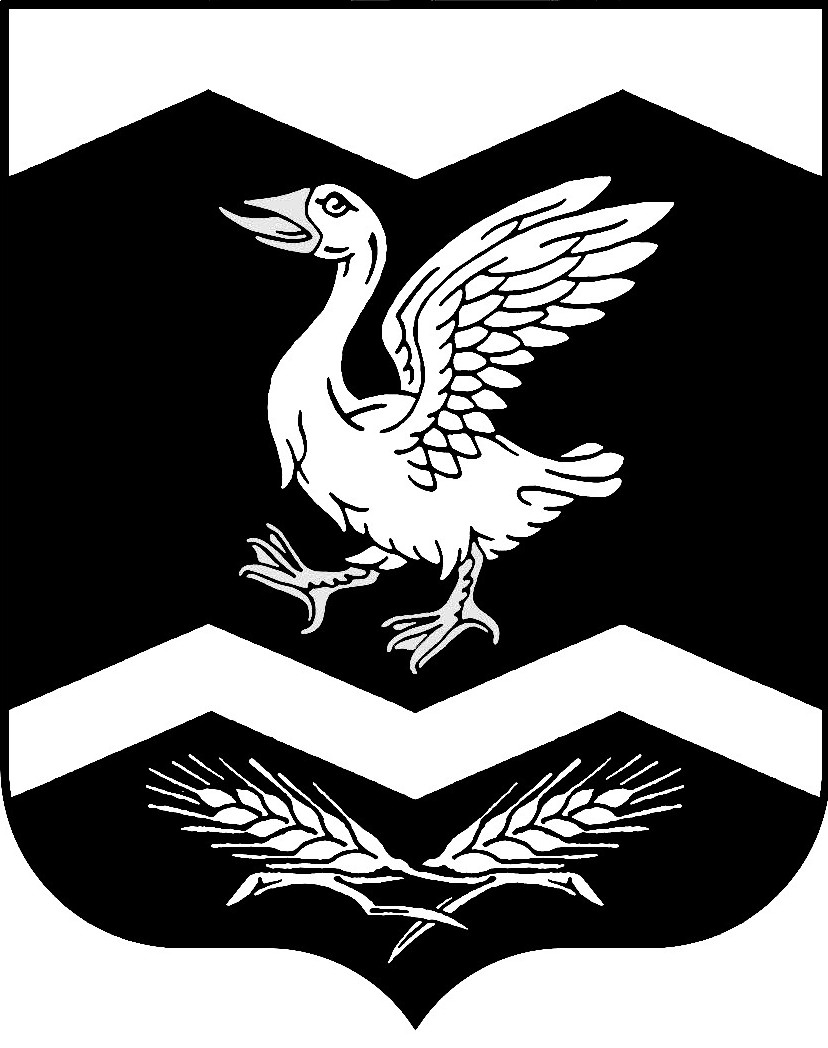 КУРГАНСКАЯ ОБЛАСТЬШАДРИНСКИЙ РАЙОНАДМИНИСТРАЦИЯ  КРАСНОМЫЛЬСКОГО СЕЛЬСОВЕТАПОСТАНОВЛЕНИЕ От  25. 08. 2015  года  № 57              с.КрасномыльскоеО признании утратившимсилу постановления от 15.07.2013г № 22«Об утверждении видов работ,объектов и мест для отбывания осужденными наказания в видеобязательных работ».________________________________ В соответствии со статьей 49 Уголовного кодекса Российской Федерации, статьей 25 Уголовно-исполнительного кодекса Россйиской Федерации, руководствуясь статьей 34 Устава муниципального образования Шадринского района Курганской области, Администрация Красномыльского сельсовета                                                 П О С Т А Н О В Л Я Е Т :1. Постановление Администрации Красномыльского сельсовета от 15 июля 2013 года № 22 «Об утверждении видов работ, объектов и мест для отбывания осужденными наказания в видеобязательных работ»» признать утратившим силу.  2. Опубликовать (обнародовать) настоящее постановление в здании Администрации Красномыльского сельсовета.3. Контроль за выполнением настоящего постановления возложить на главного специалиста по общим вопросам Обухову Н.И.Глава Красномыльского сельсовета:                                                   Г. А. Стародумова